ALAIN JUPPÉ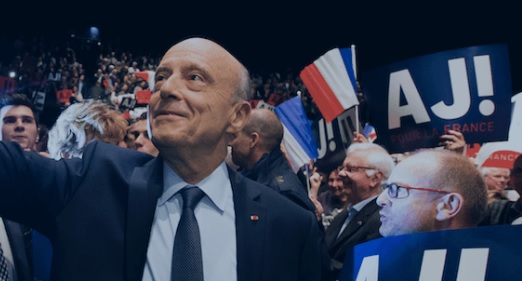 Ce monsieur s’appelle Alain Juppé. Quelle est sa date de naissance ? Il est né mercredi le 15 août 1945 à Mont de Marsan, près de Bordeaux. Il est marié à Isabelle et il a trois enfants : Laurent (né en 1967), Marion (née en 1973) et Clara (née en 1995). Il a été marié 2 fois. Son père était agriculteur. Il va à l’école à Mont-de-Marsan et il est très fort en grec et latin. Ensuite il fait des études de littérature, de politique et d’administration. En 1972 il commence à travailler comme Inspecteur des Finances.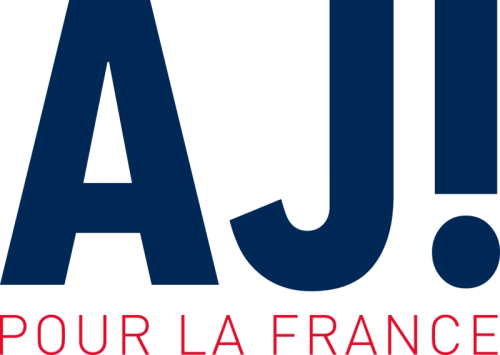 Depuis 1995 il est maire de la ville de Bordeaux. Les habitants de Bordeaux aiment beaucoup  Alain Juppé. Bordeaux est une grande ville en France.Il a été ministre plusieurs fois dans sa vie : il est Premier ministre entre 1995 et 1997, Ministre du Budget de 1986 à 1988, Ministre de la Défense en 2011 et Ministre des Affaires étrangères en 1993 et de 2011 à 2012. Maintenant il veut être président de la République. Son parti s’appelle Les Républicains. Il est de droite. Il est très populaire en France.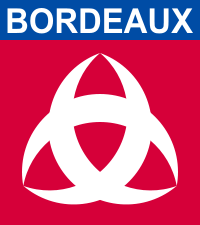 Mais Alain Juppé a de gros problèmes en 2004. Il est condamné pour avoir triché avec des emplois.Aujourd’hui Alain Juppé est un homme politique très populaire en France. Il a de bonnes chances de devenir le prochain président français. L’ancien président français, Jacques Chirac, aime beaucoup Alain Juppé.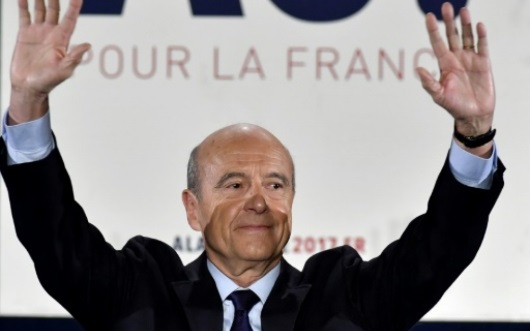 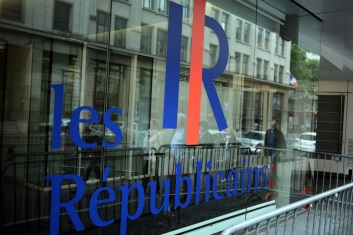 C’est quand les élections présidentielles en France ? Il y a deux dates. On vote 2 fois : dimanche le 23 avril 2017 et dimanche le 7 mai.Le 8 mai est un jour férié en France. Et le 8 mai 2017 Alain Juppé est peut-être le nouveau président français.